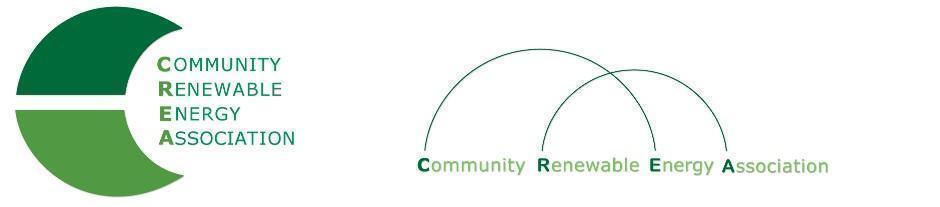 www.community-renewables.orgExecutive Board AgendaFriday, February 11, 2022: 10am-1:00pm  Join Zoom Meetinghttps://us06web.zoom.us/j/82049039769?pwd=MnN4djFmRjAxRWdrVGo4ZS9ja3VIdz09Meeting ID: 820 4903 9769Passcode: 373487 Call to Order/Open Agenda - CREA Executive Vice Chair, Ormand Hilderbrand                         -  Roll Call/Introductions/Time set aside for issues not presented on the agenda       2.     Consent Agenda – Vice Chair Hilderbrand                          - Approve Minutes: February 11, 2021	           - Accept Financials for February, 2021       3.     Legislative Report - Tess Milio 10:30am       4.     CREG Projects (Sherman Co.) - Bridget Callahan (Sustainable NW) 10:45am       5.     NW Energy Coalition Activities & Projects - Fred Huertle 11:15am       6.     Environmental Justice Law - Devon Guyer 11:45am       7.     New Solar Array Introduction- Jeff Williams (Stacker Solar) 12:15pm       8.     Public Comment - Vice Chair Hilderbrand       9.     Adjourn - Vice Chair hilderbrand